         В   Солнечногорском муниципальном районе сеть образовательных организаций подведомственных Управлению образования, позволяет обеспечить конституционные права граждан на получение бесплатного дошкольного, начального общего, основного общего, среднего общего образования с учетом потребности различных категорий граждан.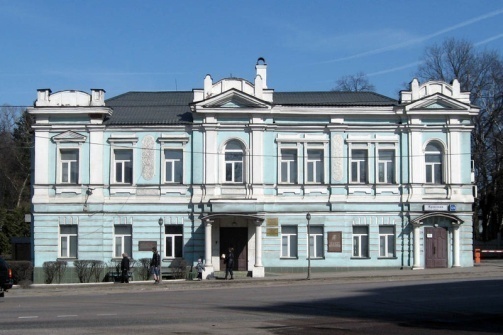 С целью рационального использования финансирования, предусмотренного на функционирование и развитие муниципальной системы образования, продолжена работа по реализации плана оптимизации сети образовательных организаций. В соответствии с Постановлением Главы Солнечногорского муниципального района от 22.06.2018 «Об изменении типа  образовательной организации и наименования муниципального бюджетного общеобразовательного учреждения МБОУ для детей дошкольного и младшего школьного возраста начальная школа-детский сад №21» .В систему общего образования Солнечногорского муниципального района в 2018-2019 учебном году входят 27 муниципальных образовательных организаций. Всего учреждений-27,   обучающихся-13812 , в том  числе:Общеобразовательные учреждения -23 (13734+18 учащихся вечерних классов)Средние – 16 (7712 учащихся)Общеобразовательные учреждения с углубленным изучением отдельных предметов-2(1 584учащихся)гимназии-1(1073 учащихся)лицеи- 4 (3062 учащихся) начальные школы-детские сады- 3(60 ученика)специальное (коррекционное) образовательное учреждение для  обучающихся, воспитанников с ограниченными возможностями здоровья-1(140 человек)в коррекционных классах 56 учащихся   (МБОУ Менделеевская СОШ -12 учащихся, МБОУ СОШ «Солнечная»- 44 человек)Сеть муниципальных общеобразовательных учреждений дополняют негосударственные общеобразовательные учреждения: 250 учащихся1.Частное общеобразовательное учреждение "Средняя общеобразовательная школа "Ступени" (122 учащихся)2.Автономная некоммерческая организация "Средняя общеобразовательная школа "Согласие" (128 учащихся)и  Федеральная казенная государственная общеобразовательная средняя школа №9 (267человек) Сеть образовательных учреждений района в целом удовлетворяет возрастающие образовательные запросы граждан с учётом интересов, потребностей, уровня развития, состояния здоровья, реализовать их право на общедоступное образование. Контингент обучающихсяКонтингент учащихся дневных общеобразовательных школ продолжает неуклонно увеличиваться по всем ступеням обучения. В 2018-2019 г количество учащихся увеличилось на 500 человек. Количество обучающихся неуклонно растет и по всем  ступеням.Динамика численности учащихся по ступеням обучения
Сравнительная таблица контингента учащихся 2014-2017/2018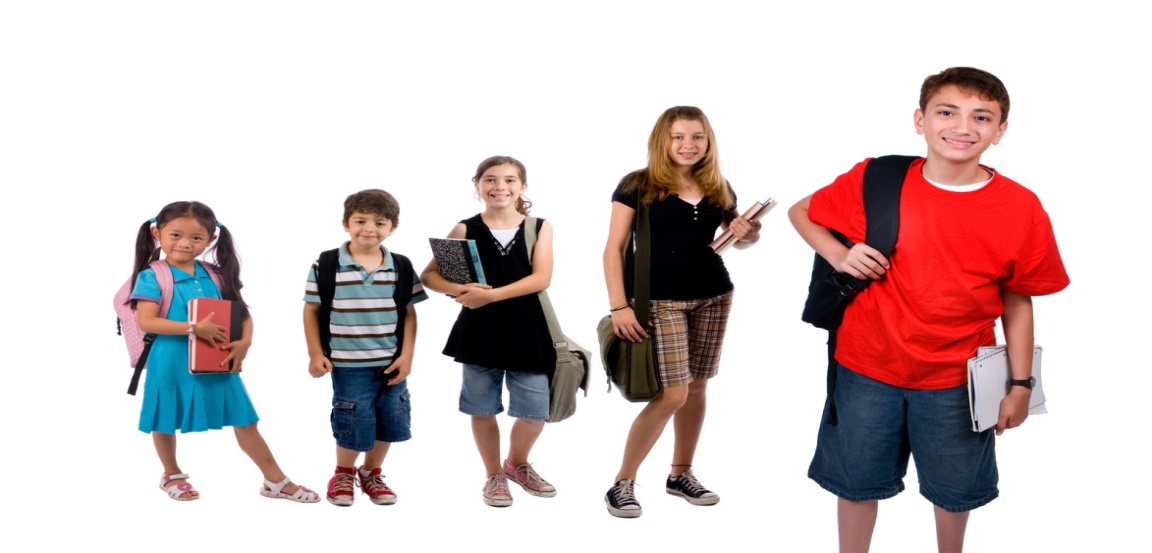 Повышение доступности образовательных услуг для детей-инвалидов и детей с ОВЗРеализация прав детей с ограниченными возможностями здоровья и детей-инвалидов на образование рассматривается как одна из важнейших задач государственной политики Российской Федерации. Получение такими детьми качественного общего образования является одним из основных и неотъемлемых условий их успешной социализации и самореализации. Созданы условия для образования детей с ограниченными возможностями здоровья в системе образования района. На сегодняшний день в районе 258 детей с ОВЗ (19%), а детей инвалидов 136 (10%), из них на дому индивидуально обучаются 146(113 по общеобразовательным программам  и 33 по программе VIII вида (МБОУ Берсеневская специальная (коррекционная) общеобразовательная школа-интернат).  В сравнении   2016/2017- 283 ребенка с ОВЗ (23%), а детей инвалидов 113 (9 %) из них 64 учатся на дому, а всего проходили обучение на дому- 121 человек. 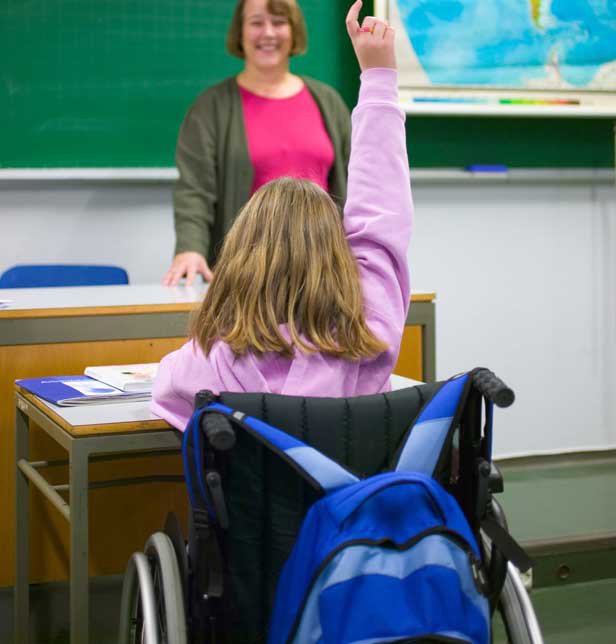 Дети с ОВЗ требуют особого внимания со стороны воспитателей, педагогов, родителей и специалистов разного профиля и, конечно их тесного взаимодействия для решения различных проблем. Пути решения проблем:Выявление таких  детей на ранней стадии и определение их индивидуального маршрута через ПМПК.Ежегодное повышение квалификации специалистов по вопросам образования детей с ОВЗ и детей-инвалидов (увеличение специалистов).Создание условий в ОО по расширению доступности образовательной среды для детей-инвалидов и детей с ОВЗ.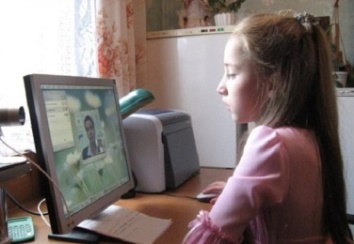  Общеобразовательные учреждения района  принимают участие в реализации проекта «Развитие дистанционного образования детей-инвалидов». Дистанционное обучение – обучение, позволяющее каждому ребенку с ограниченными физическими возможностями найти оптимальный для себя способ получения образования и успешной адаптации в жизни. В 2013-2014 учебном году образовательные услуги в форме дистанционного обучения получали 32 человека, а в 2014 -2015 учебном году 29 детей (28 на базе ОУ и 1 ребенок  на базе ЦПМСС)  , 2015-2016 учебном году 28(27 на базе школ и 1 на базе ЦПМСС), а 2016-2017 году-22 (21 ученик  на базе школ и 1ребенок  на базе ЦПМСС), в 2017-2018 г. 17 человек. из категории детей-инвалидов, не имеющих медицинских противопоказаний к обучению с использованием дистанционных технологий. Динамика общей численности учащихся по адаптивным общеобразовательным программам Формы обучения Основные задачи развития общего образования в 2017 году были направлены на обеспечение доступности образования, предоставление качественных образовательных услуг, в соответствии с требованиями государственных образовательных стандартов, потребностями обучающихся и их родителей. 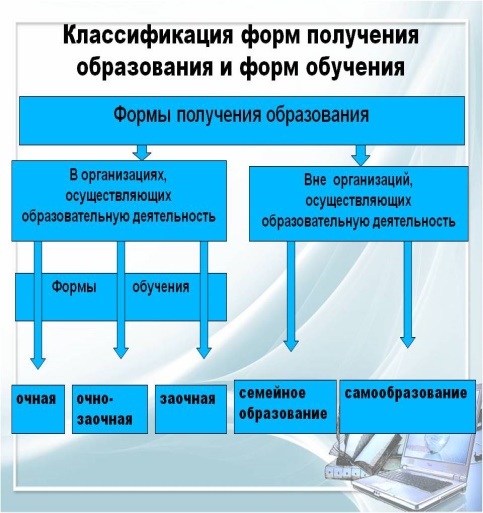 Одним из направлений деятельности Управления образования, обеспечивающих права граждан на получение образования, действует  семейная форма обучения. Подано заявлений по периодам:                           2013/2014- 3 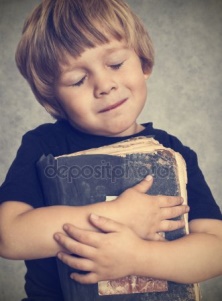 2014/2015-172015/2012016/2017 - 27 2017-2018 аттестовались  32 учащихся, 12 человек выбыли, по причине смены места жительства.Согласно закону об образовании ст. 17 еще одна форма обучения – это самообразование.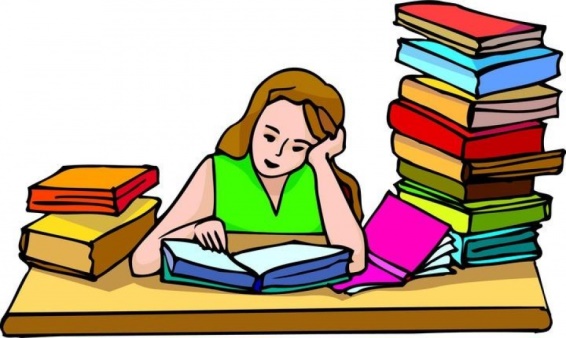  В 2017-2018 году получила аттестат 1 участница ГИА-11, как экстерн (МБОУ СОШ №5). Анализ успеваемости детей, получающих образование в семье, показывает, что при выборе родителями данной формы обучения необходим взвешенный подход, реальная оценка возможностей семьи организовать обучение ребенка, в некоторых случаях – повышение ответственности родителей за обучение своих детей.  На предоставление гражданам, проживающим на территории района  и не имеющим общего образования (работающим и неработающим), реальной возможностью получения общего образования направлена деятельность классов очно/заочной формы обучения,  функционирующих в МБОУ СОШ № 2. Очно-заочная форма обучения предполагает посещение обучающимися занятий от двух до четырех раз в неделю в течение всего учебного года, что безусловно, удобно для совершеннолетних работающих граждан, нуждающихся в получении образования. в 2011 году в таких классах обучалось 156 чел., в 2012 году – 151 чел. в 2013 году в СОШ № 2 в них обучалось 109 чел., в 2014-2015 году -  75 человек, а в 2015-2016 учебном году - 43 человека, 2016-2017 году всего 25 человек и  2017-2018 году -27 человек. 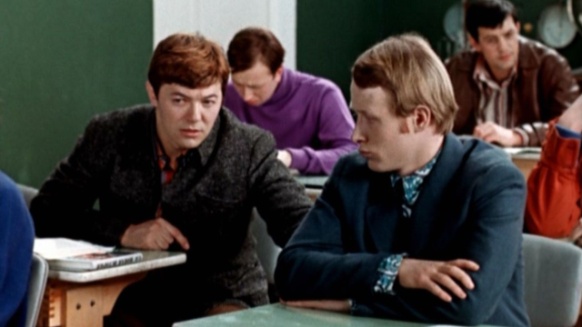 2-я смена    Во исполнение Указа Президента РФ от 02.05.2014 № 294 «О внесении изменений в перечень показателей для оценки эффективности деятельности органов исполнительной власти субъектов Российской Федерации, утвержденный Указом Президента Российской Федерации от 21 августа 2012 г. № 1199». Одной из основных задач является сокращение процента обучающихся в две смены. По решению правительства Московской области провести мероприятия по ликвидации второй смены в школах. Данная работа должна быть полностью завершена к 1 января 2021 года. 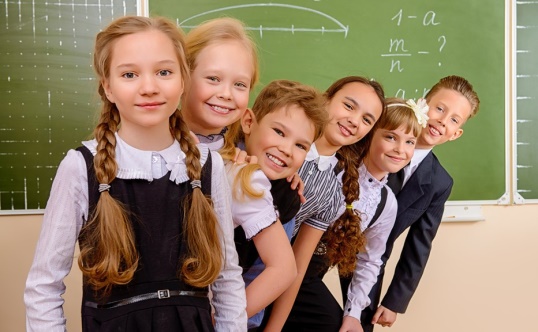 Из 28 общеобразовательных учреждений на протяжении 4-х последних лет 8 школ  вели занятия в две смены.  На 1 сентября 2017 г количество обучающихся во 2-ю смену-1634 человека(12,3%), что на 157 человек больше, чем в прошлом году (1477 человек  11,8%).Обучение в две смены осуществляется в 8 общеобразовательных учреждениях: В городском поселении Солнечногорск 7 учреждений (МБОУ лицей №1, МБОУ СОШ №4, МБОУ СОШ №5 с УИОП, МБОУ гимназия №6, МБОУ лицей №7, МБОУ Тимоновская СОШ с УИОП, МБОУ начальная школа-детский сад №21) и в городском поселении Поварово, МБОУ Поваровская СОШ.Причины невозможности на данный момент ликвидации 2-й смены - увеличение контингента на 796 человек по сравнению с 2016/2017 учебным годом. Возможно, сократить число учащихся второй смены за счет увеличения мест в существующих зданиях, что было сделано в 2015 году, появились классы в рекреации (203 места). Но это временное явление. Решить задачу ликвидации второй смены в городских школах можно только  при строительстве новых школ, отвечающих современным требованиям.На повестке дня стоит строительство городских школ.Проблемы: Анализируя разницу между мощностью учреждения и фактической наполняемостью,  наглядно видно, в каких школах особенно  остро стоит вопрос 2-ой смены МБОУ СОШ №4,  МБОУ СОШ №5, МБОУ лицей №7, МБОУ Поваровская СОШ., МБОУ Тимоновская СОШс УИОП.Для 2244 учащихся  работали 85 групп продленного из 23 школ дня в 2017-2018 учебном году, это 17 % от общего количества учащихся. Дополнительное образование        Согласно Федеральному Закону «об образовании в РФ» гл 10, ст. 75    «Дополнительное образование детей и взрослых направлено на формирование и развитие творческих способностей детей и взрослых, удовлетворение их индивидуальных потребностей в интеллектуальном, нравственном и физическом совершенствовании, формирование культуры здорового и безопасного образа жизни, укрепление здоровья, а также на организацию их свободного времени. Дополнительное образование детей обеспечивает их адаптацию к жизни в обществе, профессиональную ориентацию, а также выявление и поддержку детей, проявивших выдающиеся способности. Дополнительные общеобразовательные программы для детей должны учитывать возрастные и индивидуальные особенности детей»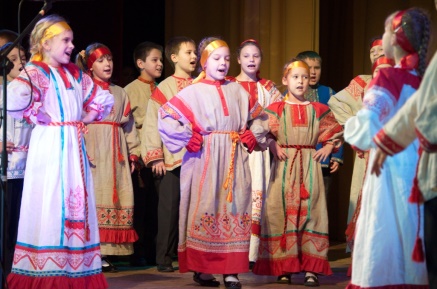 Работа учреждений района направлена и на воспитание уважительного отношения к культуре, истории родного края, на трудовое обучение.В сети учреждений дополнительного образования Солнечногорского района в 2017-2018 г:Дополнительным образованием охвачено 9016 занимающихся в муниципальных учреждениях ДДТ, что составляет 68 % от общего количества учащихся в образовательных учреждениях. В 2016-2017 учебном году охват составлял 8415 это 67%,   т.е. произошло  увеличение   на 601 человек по сравнению с прошлым годом. 2016-2017 из отчета 1-ДО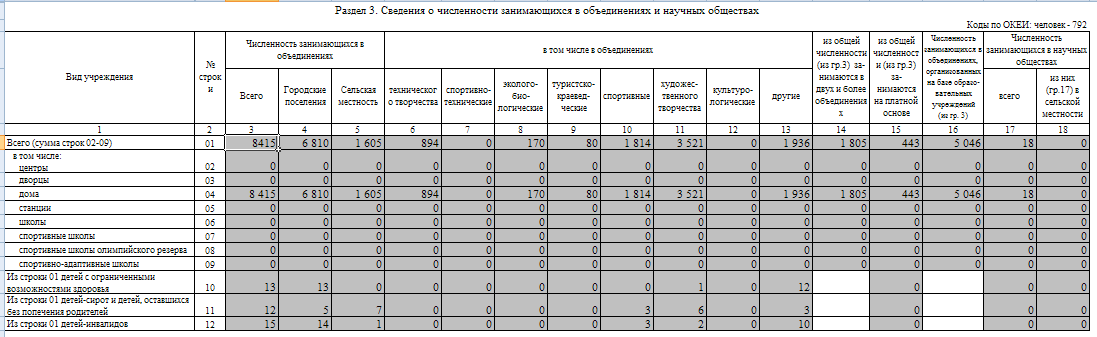 2017-2018 из отчета 1-ДО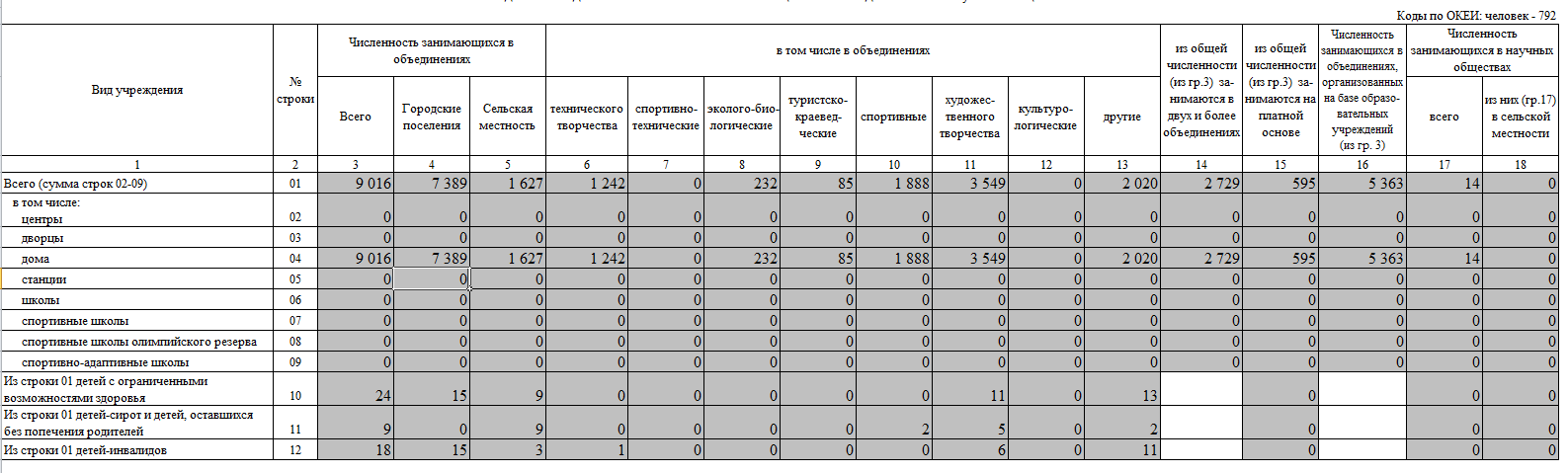 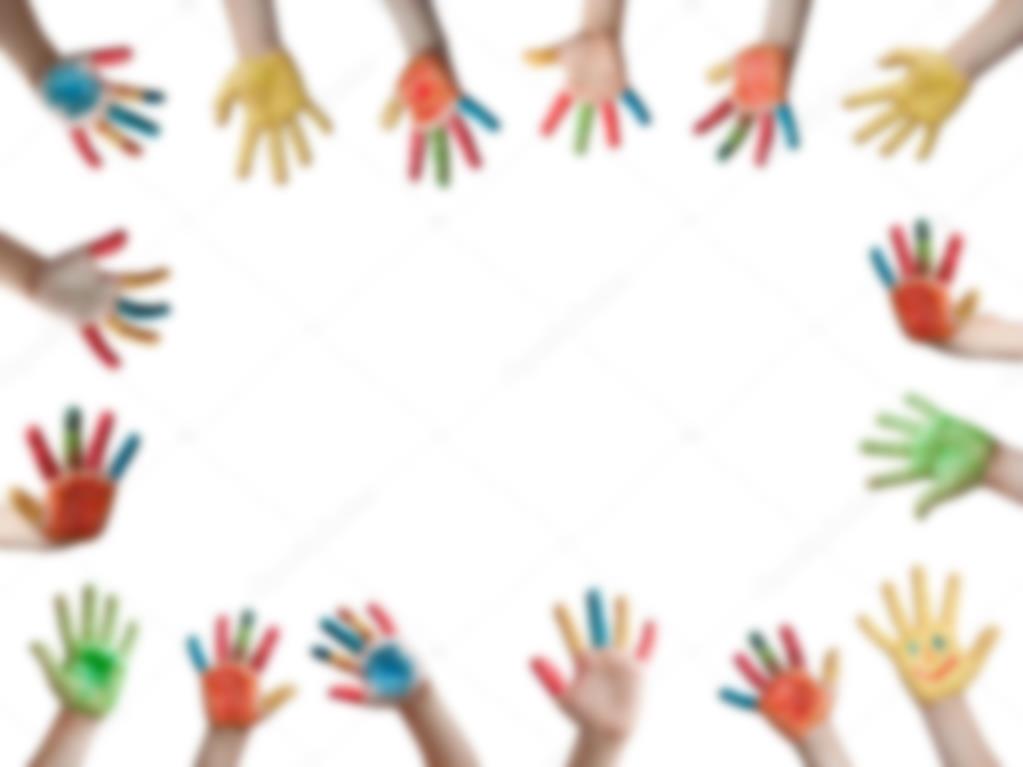 В учреждениях дополнительного образования ДДТ    Солнечногорского района работают 764 объединений, из них 628 работают в городе и 136 – в сельской местности.В ДДТ работают объединения по следующим направлениям: Технического творчества 104 объединений Спортивной направленности 163 объединений; Художественного творчества 288 объединений; Туристско-краеведческой направленности 7 объединений; Эколого-биологической направленности 15 объединений; и другой направленности-187объединения.2016-2017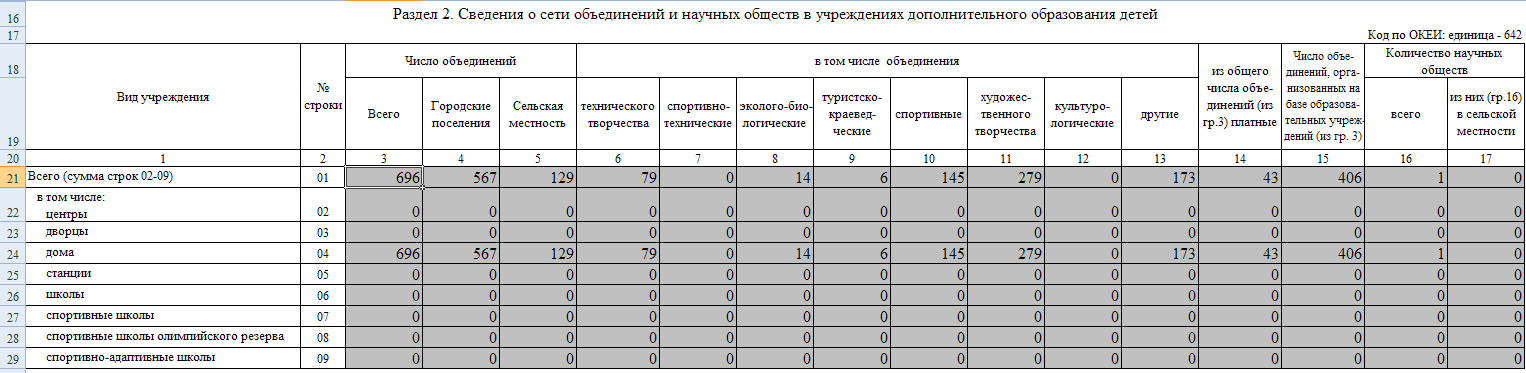 2017-2018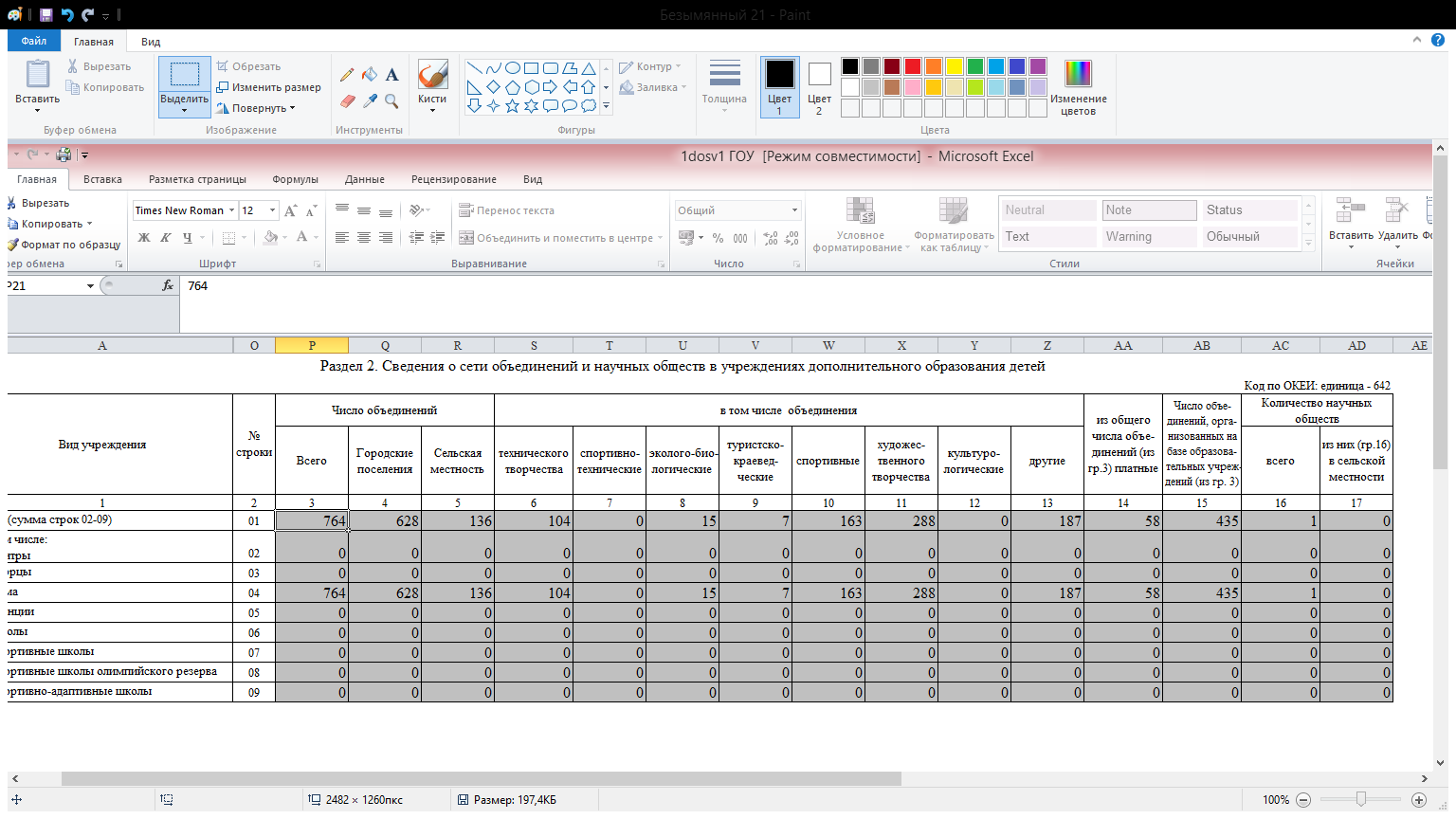 Возрастной состав воспитанников выглядит очень разнообразно и охватывает детей от 5 и до 18 лет и даже старше. 2016-2017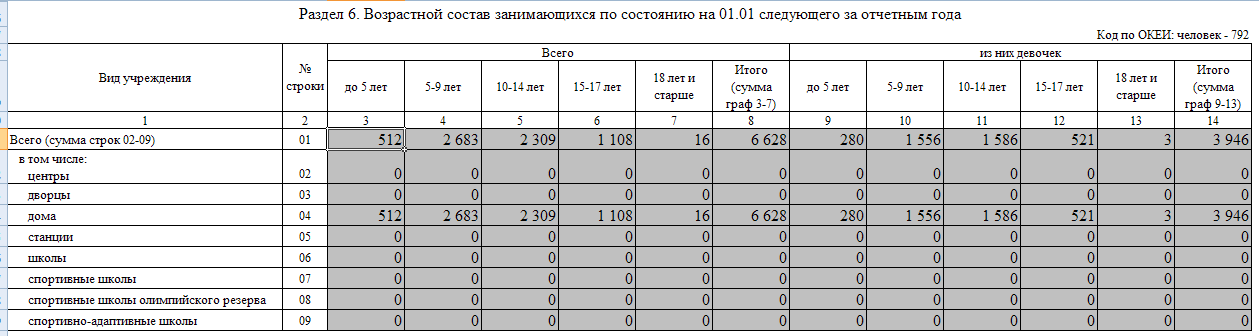 2017-2018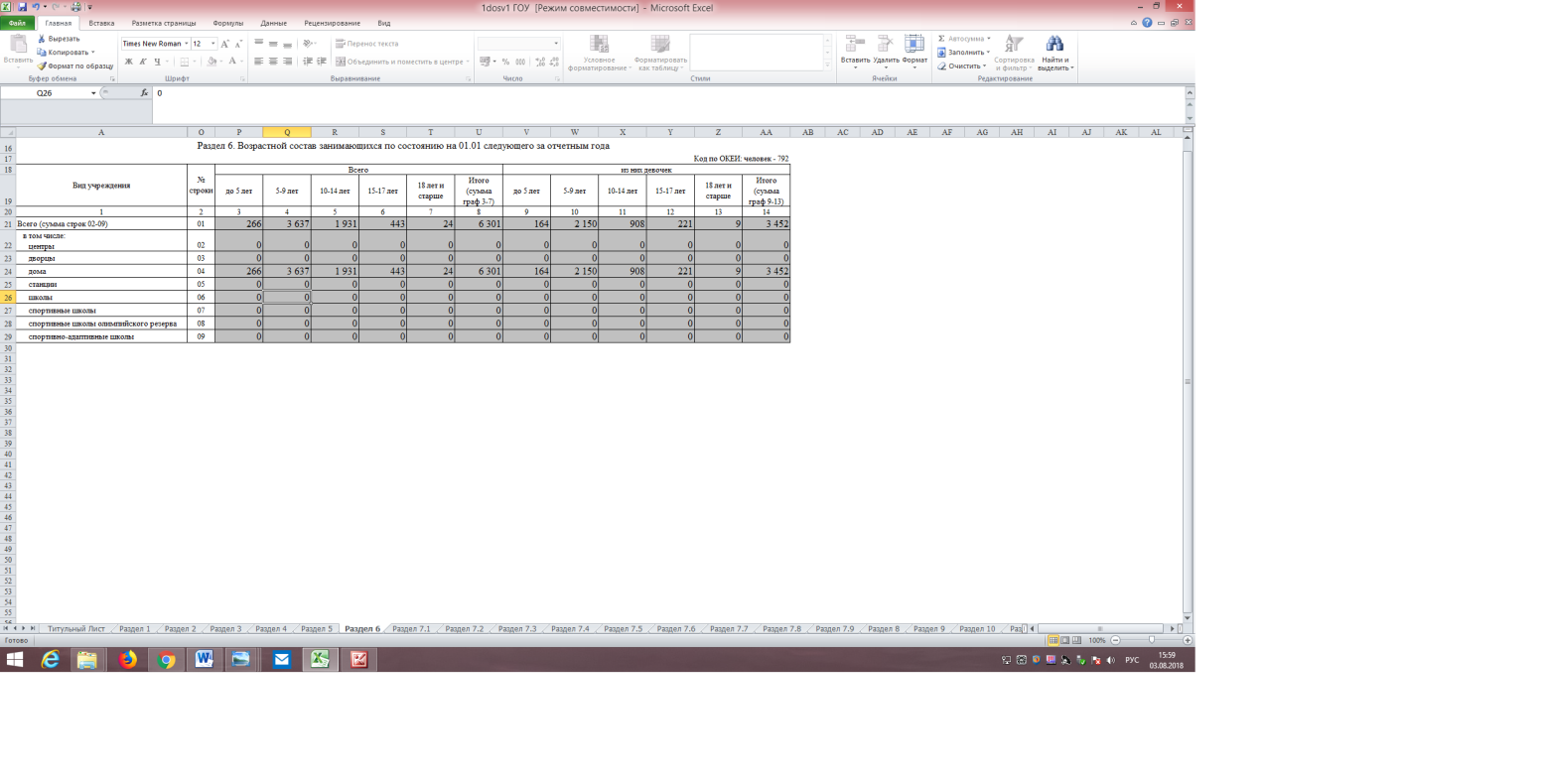             В 2017 г охват учащихся по количеству физических лиц, т.е. исключая количество занимающихся в двух кружках и более, по всем учреждениям дополнительного образования детей на территории Солнечногорского района снизился, одна из причин,  что из системы дополнительного образования вышли две спортивных школы. По Постановлению Главы СМР от 22.07.2016 г МУ ДО СКДЮСШ "Специализированная комплексная детско-юношеская спортивная школа» и МУ ДО КДЮСШ - Муниципальное учреждение дополнительного образования «Комплексная детско-юношеская спортивная школа» изменили предмет деятельности на реализацию программ спортивной подготовки по олимпийским и неолимпийским видам спорта, а также организацию и обеспечение подготовки спортивного резерва, т.е. не являются учреждениями дополнительного образования.Комитет по культуре -4 учреждения с обучающимися в количестве 1349(2013/14),                          - 1359(2014/15), 1388(2015/2016), 1411(2016/2017), 1411(2017/2018)Муниципальное  бюджетное образовательное учреждение дополнительного образования детей Менделеевская детская  школа искусств-492 уч-ся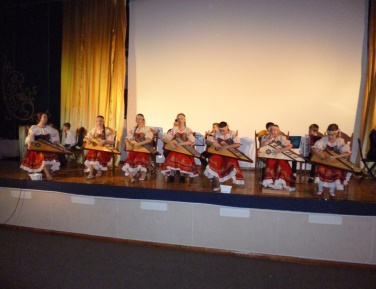 Муниципальное  учреждение дополнительного образования Солнечногорская детская школа искусств – 514 уч-сяМуниципальное  учреждение дополнительного образования Тимоновская школа искусств-215 уч-сяМуниципальное  учреждение дополнительного образования Сенежская детская школа искусств-190 уч-сяНегосударственных учреждений дополнительного образования детей- 216(2016/2017), 199 (2017/2018) занимающихся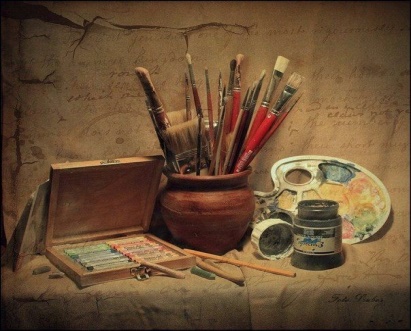 Негосударственное образовательное учреждение ДО «Солнечногорская художественная школа»-135(2016/2017) и 109(2017/2018) учащихсяЧастное учреждение дополнительного образования «Центр образовательных услуг «Солнечногорская школа»-81(2016/2017),90(2017/2018) учащихся.Общий охват учащихся  в учреждениях дополнительного образования детей в Солнечногорском муниципальном районе, включая учреждения других министерств и ведомств, а также негосударственные учреждения по дополнительному образованию составляет 10042(2016/2017)  человек или 80% и 10626 (2017/2018) -80%  от учащихся общеобразовательных учреждений.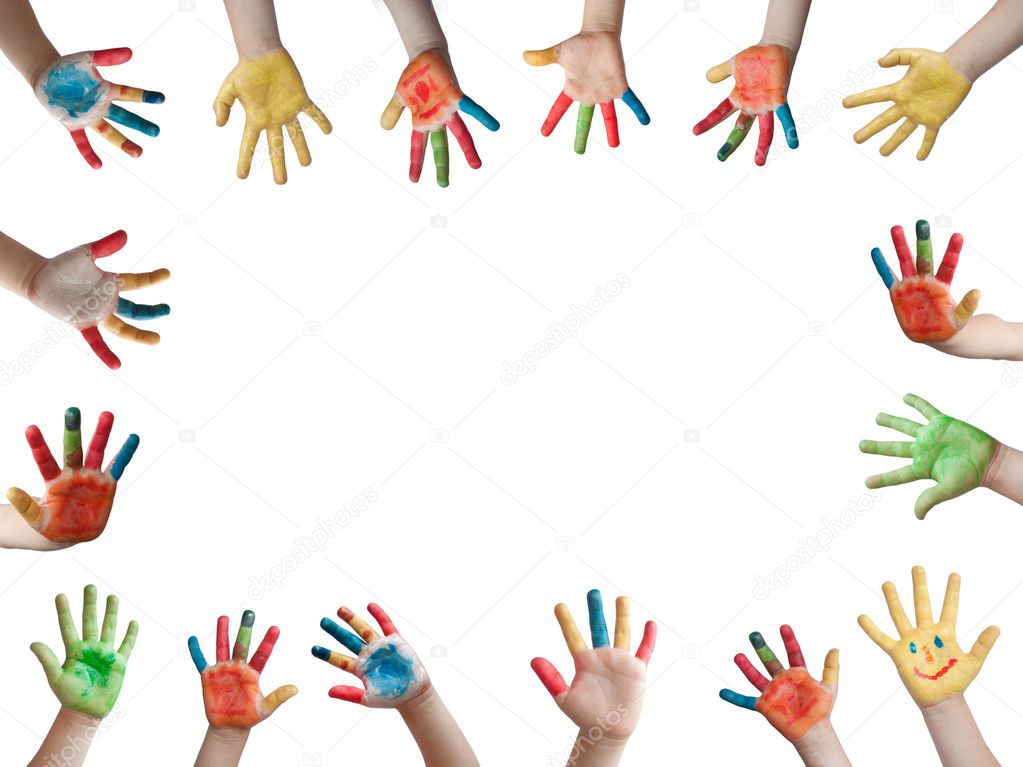 Проблемы:- недостаточное развитие системы дополнительного образования в части заинтересованности детей подросткового возраста, это и укомплектованность спортивных залов - применение традиционных форм занятий объединений, что не делает привлекательным дополнительное образование для детей среднего, старшего школьного возраста;- недостаточное внедрение инновационных технологий (исследовательской деятельности, проектных технологий) в образовательный процесс;Вместе с тем, выстроенная система воспитания и дополнительного образования позволяет реализовать детям и подросткам свои способности, становиться победителями в различных творческих конкурсах, научно-исследовательских конференциях, форумах и других мероприятиях регионального, Всероссийского уровней, а также самоопределиться в выборе дальнейшей профессии.Все это говорит о необходимости совершенствования некоторых направлений системы воспитания и дополнительного образования детей. 2014-20152015-20162016-20172017-20182018-2019город86938840914895889916село27473074336837243756Всего в районе1144011914125161331213812наименованиеКоличество учащихсяКоличество учащихсяКоличество учащихсяКоличество учащихсяКоличество учащихсянаименование2014-20152015-20162016-20172017-20182018-2019Образовательные учреждения для детей дошкольного и младшего школьного возраста407453448194601.МБОУ Ш/сад № 2197110108982.МБОУ Лыткинск.№ 28  ш/сад2227302403.МБОУ Менделеевск.ш/сад233249+13245+124.МБОУ .Майдаровск.№46 ш/сад32404552525.МБОУ Никулинская ш/с232720208Общеобразовательные  учреждения10553+75(о/з)+120(к кор)11824+25(о/з)+90 кл кор12889+27(о/з)+69 кл корНачальная школа18221.МКОУ Поярковская НОШ1822Средняя школа5633+75(о/з)+120(к кор)5839+43(о/з)+85(кор)6286+25(о/з)+90кл кор7138+27(о/з)+69 кл кор1.МБОУ СОШ№2 331377406424457Очно-заочная форма75432527182.МБОУ СОШ №4101010321087118512583.МБОУ Андреевская СОШ5035275496459074.МБОУ Алабушевская СОШ1301301291531405.МБОУ Кутузовская СОШ2133054084765206.МБОУ СОШ им.8 Марта2742792813053267.МБОУ СОШ «Лесные озера»2222632913363748.МБОУ Ложковская СОШ3172983153513709.МБОУ Луневская СОШ48654060465552010.МБОУ Менделеевская СОШ259+21(кор)267275541+12=553556+12=56811.МБОУ Обуховская СОШ34335939440643412.МБОУ Поваровская СОШ44946949651752613.МБОУ Радумльская СОШ16014.МБОУ Ржавская СОШ36536536535237815.МБОУ Савельевская СОШ26829732535838316.МБОУ СОШ «Солнечная»191+85(кор)209+85229+78289+57=346332+44=37617.МБОУ Чашниковская СОШ112122132145154Общеобразовательные учреждения с углубленным изучением отдельных предметов16531664175517651.МБОУ СОШ №5 с УИОП8028048358398582.МБОУ Тимоновская СОШ с УИОП851860920926907гимназия9439761016105310731.МБОУ гимназия №6943976101610531073лицеи24662684276729331.МБОУ лицей №1 им.А Блока6216286346727512.МБОУ лицей №7116311571202126910733.МБОУ лицей №86826846927237264.МАОУ РЛИ215239269287Специальные (коррекционные) образовательные учреждения125135129133140МБОУ Берсеневская специальная (коррекционная) общеобразовательная школа-интернат125135129133140ИТОГО11365+75(о/з)=1144011871+43(о/з)=1191412491+25(о/з)=1251613285+27(о/з)=1331213794+18(о/з)=13812ОВЗДети-инвалидыОбучение на домуДети-инвалиды, обучающиеся на домуДистанционное обучение2016/201728311312164222017/20182581361467617учебный годVIII вида Берсеневская коррекционная школа-интернатVII вида классы коррекциидоля от общего количества школьников2015-2016135981,95%2016-2017129901,75%2017-2018133691,5%овзовздети-инвалидыдети-инвалидыобучение на домуобучение на дому дистанционнодети инвалиды на домуовз на дому Наименование ОУобычные классыкласс коррекцииобычные классыкласс коррекцииобычные классыкласс коррекциивсевсевсе1Лицей № 16720452202СОШ № 245110664403СОШ  № 411852121321224СОШ № 5с УИОП83911041315Гимназия № 6105331094326Лицей № 7126995111177Лицей № 87233761238Алабушевская СОШ1530000000009Андреевская СОШ64574201210Кутузовская  СОШ47633111СОШ  «Лесные озера»33614302112Ложковская СОШ3510130013Луневская СОШ65521701214СОШ им.8 Марта30503302015Менделеевская СОШ55341241004416Обуховская СОШ40612101117Поваровская СОШ51715513118Радумльский лицей-интернат2691141119Ржавская СОШ35202000020Савельевская СОШ35800200021«Солнечная» СОШ3461157323113422Тимоновская СОШ с УИОП92607802023Чашниковская СОШ14500000024Никулинская ш-сад2000000025начальная ш- сад№219802401026начальная ш-сад №282401000027начальная ш-сад №465200000028 Берсеневская коррекционная133133373302733итого1331256133973911234177664ВСЕГО13312258258136136146146177664наименование ОУсамообразованиесемейное обучениеЛицей № 1Школа № 2Школа № 401Школа № 512Гимназия № 62Лицей № 74Лицей № 81Алабушевская школа Андреевская школа6Кутузовская  школа3Школа «Лесные озера»Ложковская школа1Луневская школаШкола им.8 МартаМенделеевская СОШ1Поваровская школаРадумльский лицей-интернатРжавская школа6Савельевская школа2Школа «Солнечная»Тимоновская школа3Чашниковская школаНикулинская ш-сначальная ш-с №21начальная ш-с №28начальная ш-с №46Берсеневская коррекционная итого132периодВсего обучающихся по ОУ Учащиеся 2-й смены% обучающихся во 2-ю смену от общего количества2013/201410644166715,6%2014/201511365168714,7%2015/201611871141111,9%2016/201712491147711,8%2017/201813312163412,3% наименование ОУмощность (мест)всего учащихсяКоличество обучающихся в группе продленного дняколичество учащихся 2-я сменаразница м/у мощностью и фактическим количествомразница% учащихся второй смены1Лицей № 147567250(2)123-19718,3%2Школа № 244045170(3)0-113Школа № 4840118530(1)261-34522%4Школа № 540083935(1)262-43931,2%5Гимназия № 6850105368(2)113-20310,7%6Лицей № 760012690506-66939,9%7Лицей № 8670723225(9)0-538Алабушевская школа50015328(1)03479Андреевская школа600645275(11)0-4510Кутузовская  школа500476175(7)02411Школа «Лесные озера»400336100(4)06412Ложковская школа620351175(7)026913Луневская школа1330655110(2)067514Школа им.8 Марта27530575(3)0-3015Менделеевская школа80055350(2)024716Обуховская школа640406150(6)023417Поваровская школа2755170170-24233%18РЛИ50026950(2)023119Ржавская школа1000352175(8)064820Савельевская школа50035872(2)014221Школа «Солнечная»470346184(6)012422Тимоновская школа60092650(2)150-32616,2%23Чашниковская школа50014525(1)035524Никулинская ш-с1402020(1)012025начальная ш-с №212009804910226начальная ш-с №2814024011627начальная ш-с №461205252(2)06828Берсеневская коррекционная12513300-8133122244(85)1634дополнительное образование2013/20142014/20152015/20162016/2017 2017-2018муниципальные58095479635466286301комитет по культуре, комитет по спорту21402826279028691411негосударственные625142174191199итого85748447931896887911доля детей, охваченных дополнительным образованием от общего количества школьников80%74%78%77%59%